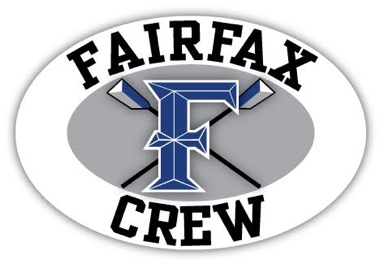 “No member of a crew is praised for the rugged individuality of their rowing”Ralph Waldo EmersonRowing is a true team sport and one of the oldest collegiate sports with the first sanctioned race between Yale and Harvard in 1852. It’s also one of the fastest growing collegiate sports in the United States, growing from just 42 NCAA programs in 1982 to more than 140 today. The growth of college crew programs combined with the relative scarcity of high school programs presents tremendous opportunities for scholarships. The Fairfax High School’s men’s and women’s crew teams consistently find success both on the water and in the classroom.  On the water, Fairfax Crew is consistently successful at the State and National levels, fielding competitive boats each spring at the Stotesbury Regatta in Philadelphia alongside more than 6,000 other high school rowers. In the classroom, Fairfax Crew boasts one of the highest team average GPAs of any sport at FHS. We encourage rowers to strive for both athletic and academic honors to continue the program-wide trend of a 100% college acceptance rate.DID YOU KNOW? The Fairfax Crew Team receives NO school funding High school women are 55X more likely to be offered a scholarship in rowing than any other sport. High school men are 17X more likely in rowing than any other sport. Fairfax Crew consistently has the highest GPA among spring sports at Fairfax HSFairfax Crew is one of the most demanding athletic programs available to students at Fairfax High School Fairfax Crew team has qualified for the SRAA National Championship in six of the last seven yearsPlease consider a tax deductible* sponsorship of Fairfax Crew at one of the levels described below and please contact me if you have any questions. Thank you for your consideration. Erik BuiceFairfax High School Crew Booster Club(703) 969-9013FairfaxCrewInfo@gmail.comwww.Fairfaxcrew.orgCORPORATE SPONSOR BENEFITS $150 Bronze Sponsor Corporate logo displayed as a Bronze Sponsor on the Fairfax Crew website with link to your website. $350 Silver Sponsor Corporate logo displayed as a Silver Sponsor on the Fairfax Crew website with linkName and corporate logo displayed as a Silver Sponsor on the weekly newsletter to team members, family and alumni. $500 Gold Sponsor Corporate logo displayed as a Gold Sponsor on the Fairfax Crew website with linkName and corporate logo displayed as a Gold Sponsor on the weekly newsletter to team members, family and alumni.Corporate logo included on a framed 8x10 team photo for you to display$1,000 Diamond Sponsor Corporate logo displayed as a Diamond Sponsor on the Fairfax Crew website with linkName and corporate logo displayed as a Diamond Sponsor on the weekly newsletter to team members, family and alumniCorporate logo included on a framed 8x10 team photo for you to displayFive Fairfax Crew water bottles$2,000+ Platinum Sponsor Corporate logo displayed as a Diamond Sponsor on the Fairfax Crew website with linkName and corporate logo displayed as a Diamond Sponsor on the weekly newsletter to team members, family and alumniCorporate logo included on a framed 8x10 team photoFive Fairfax Crew water bottlesOpportunity to ride along in a launch with a coach for a team practice. Please make checks to: Fairfax High School Crew Booster Club and mail with this form to:Fairfax High School Crew Booster Club ATTN: Caitlin Smithc/o Fairfax High School 3501 Rebel Run Fairfax VA 22030 Sponsor Name: ____________________________________________Contact Name: _____________________________________________Contact Address: ___________________________________________Phone Number: ______________________ E-mail:  ______________________ Amount Enclosed: ____________________ 